Wie schützen sich Tiere vor der Kälte? (3) – Ein ExperimentWie du im Text (1) erfahren hast, schützen sich winteraktive Tiere mit einem dichten Federkleid oder mit dickem Fell. In einem Experiment kannst du überprüfen, wie diese Materialien zur Aufrechterhaltung der Körpertemperatur der Vögel und Säuger beitragen.Als Modell für den warmen Tierkörper dient ein Reagenzglas, mit warmem Wasser gefüllt. Als Material für die Wärmeisolierung liegen Federn und Fellproben bereit.Lies den Modellversuch durch und formuliere eine Vermutung zur Fragestellung. Führe das Experiment anschließend durch und werte ihn aus.Versuchsauswertung: Versuchsergebnisse in einem Liniendiagramm darstellenDu hast mehrmals zu einem bestimmten Zeitpunkt einen Temperaturwert gemessen und die Messwerte in eine Tabelle eingetragen. Zeit und Temperatur bilden ein Messwertepaar. Diese Werte können in ein Diagramm eingetragen und zu einer Linie verbunden werden 
(Liniendiagramm). Die Linien helfen dir, Aussagen zu dem Experiment zu formulieren.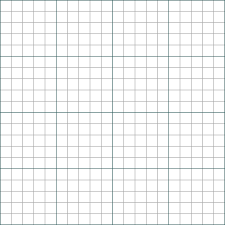 Aufgaben: Trage die Ergebnisse von Reagenzglas 1 als Punkte in das Diagramm ein. 
Verbinde die Punkte mit einer blauen Linie.Trage die Ergebnisse von Reagenzglas 2 als Punkte in das Diagramm ein. 
Verbinde die Punkte mit einer grünen Linie.Beschrifte die Linien mit R 1 (ohne Fell/Federn) und R 2 (mit Fell oder Federn).Beschreibe das Diagramm und die Linienverläufe. Als Formulierungshilfe kannst du 
den Diagrammfächer benutzten.Diagrammfächer Hilfe zur Beschreibung von DiagrammenAufgabe / ProblemWelche Wirkung haben Federn oder Fell auf die Temperatur von 
Wasser in einem Reagenzglas?Welche Wirkung haben Federn oder Fell auf die Temperatur von 
Wasser in einem Reagenzglas?VermutungWelche Ergebnisse erwartest du bei dem Experiment?______________________________________________________________________________________________________________________________________________________________________________________________________________________________________________________________________________________________________________________________________________________Material und 
GeräteDas benötigst du für das Experiment.2 Bechergläser (400 ml)2 Reagenzgläser (groß)MesszylinderWasserkocher2 ThermometerUhrWasserFedern oder Fell DurchführungSo gehst du vor.Hülle eines der Reagenzgläser vollständig mit Fell oder Federn ein. Stelle das umhüllte und das nicht umhüllte Reagenzglas jeweils in ein Becherglas.Erwärme nun Wasser im Wasserkocher auf etwa 70 °C.Gib in beide Reagenzgläser das gleiche Volumen warmen 
Wassers.Miss in beiden Reagenzgläsern alle zwei Minuten die Wassertemperatur. Miss viermal und notiere die Messergebnisse.Hülle eines der Reagenzgläser vollständig mit Fell oder Federn ein. Stelle das umhüllte und das nicht umhüllte Reagenzglas jeweils in ein Becherglas.Erwärme nun Wasser im Wasserkocher auf etwa 70 °C.Gib in beide Reagenzgläser das gleiche Volumen warmen 
Wassers.Miss in beiden Reagenzgläsern alle zwei Minuten die Wassertemperatur. Miss viermal und notiere die Messergebnisse.MesswerteFülle die Tabelle aus.AuswertungWelche Schlussfolgerungen ziehst du aus deinen 
Ergebnissen?Formuliere eine Aussage zu deinen Messergebnissen.__________________________________________________________________________________________________________________Vergleiche deine Vermutung mit den Messergebnissen.__________________________________________________________________________________________________________________Formuliere eine Aussage zu deinen Messergebnissen.__________________________________________________________________________________________________________________Vergleiche deine Vermutung mit den Messergebnissen.__________________________________________________________________________________________________________________Was stellt das 
Diagramm dar?Das Diagramm zeigt …Das Diagramm stellt … dar.Das Diagramm veranschaulicht …Das Diagramm gibt Auskunft über …Im Diagramm wird … in Abhängigkeit von … 
dargestellt.Wie ist das 
Diagrammaufgebaut?Auf der x-Achse / y-Achse ist/sind … 
angegeben / aufgeführt / angetragenDie x-Achse / y-Achse zeigt …Wie entwickeln 
sich die 
Messwerte?        Der gemessene Wert (z. B. Temperatur …)steigt / nimmt zu / erhöht sich (leicht/stark)sinkt / fällt / nimmt ab / verringert sich / vermindert sichbleibt gleich / ist unverändert / ist konstant